П Л А Нмероприятий первичной профсоюзной организации муниципального бюджетного дошкольного образовательного учреждения «Станиченский детский сад» Алексеевского городского округа попроведению в 2021 году тематического года«Спорт. Здоровье. Долголетие»Утверждено на  заседании ППООт 12 января 2021 гПредседатель первичной профсоюзной организацииМБДОУ «Станиченскийдетский сад»  Козенко.Е.Я.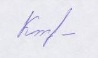 1. Введение.2020-й стал для профсоюзных организаций нашей отрасли годом борьбы с коронавирусной инфекцией. Самоизоляция, дистанционный форматобучения обнажил очень серьёзные проблемы в организации труда и отдыха работников системы образования, обучающихся профессиональных образовательных организаций и образовательных организаций высшего образования, которые не могли не повлечь за собой ухудшение их психофизического состояния. Что подтверждают данные Всероссийского опроса «Вызовы Covid-19: начало учебного года», проведённого Профсоюзом работников народного образования и науки Российской Федерации в сентябре – октябре 2020 года по 79 субъектам РФ (93% от общего количества субъектов РФ).Поэтому, решением Исполнительного комитета Профсоюза 2021 год вПрофсоюзе посвящается охране и укреплению здоровья, целенаправленному формированию среди работников системы образования, обучающихся профессиональных образовательных организаций и образовательных организаций высшего образования потребности в здоровом, активном образе жизни, занятиях физической культурой и массовым спортом в целях повышения качества и продолжительности жизни в условиях новых вызовов.2. Основные задачи проведения тематического Года «Спорт. Здоровье. Долголетие»:- содействие созданию условий для сохранения здоровья и ведения здоровогообраза жизни в образовательных организациях;- увеличение (по возможности) количества здоровьесберегающих, физкультурно-оздоровительных спортивных событий и мероприятий, профилактических акций (в том числе с использованием современных ИКТ-технологий), направленных на популяризацию здорового образа жизни;- дальнейшее развития Всероссийского движения «Профсоюз – территорияздоровья».3. План мероприятий первичной профсоюзной организации МБДОУ «Станиченский детский сад» Алексеевского городского округа по проведению в 2021 году тематического Года «Спорт. Здоровье. Долголетие».Постановлением Исполнительного комитета Профсоюза № 4-3 от 15 декабря 2020 года одобрен Примерный план мероприятий тематического года «Спорт. Здоровье. Долголетие». Исходя из этого, разработан План мероприятий Белгородской региональной и Алексеевской территориальной организаций профессионального союза работников образования по проведению в 2021 году тематического Года «Спорт. Здоровье. Долголетие». На основе плана мероприятий Алексеевской территориальной организации профессионального союза работников образования разработан План мероприятий первичной профсоюзной организации МБДОУ «Станиченский детский сад» Алексеевского городского округа.Мероприятия первичной профсоюзной организации МБДОУ «Станиченский детский сад» Алексеевского городского округа.по проведению в 2021 году тематического Года «Спорт. Здоровье. Долголетие».№ п/п  МероприятиеОтветственные Сроки1.Создание и ведение на профсоюзной страничке на сайте детского сада  рубрики «Спорт. Здоровье. Долголетие».Козенко Е ЯЯнварь, весь период2.Размещение информации рубрики «Спорт. Здоровье.Долголетие» в группах «Профсоюз образованияБелгородской области» в социальных сетях: «ВКонтакте», «Facebook»,«Одноклассники.ru», «Моймир», «Instagram», в группе«Молодёжный Совет Профсоюза образования Белгородской области» в социальной сети «ВКонтакте»Козенко Е.ЯЯнварь, весь период3.Информирование  членов первичной  Профсоюзной организации о задачах и мероприятиях тематическогоГода «Спорт. Здоровье.Долголетие».Козенко Е.ЯЯнварь- март4.Разработка и утверждениеПлана мероприятий  первичной профсоюзной организации по проведению тематического Года «Спорт.Здоровье. Долголетие»Козенко Е.ЯЯнварь- февраль5.Организация  посещения спортивных объектов городаКозенко Е.ЯЯнварь –Февраль6.Участие в XXXIX открытойВсероссийской массовойлыжной гонке «Лыжня России – 2021» (в зависимости отэпидемиологической ситуации)Козенко Е.Я Февраль7.Организация Спартакиады работников образовательных организаций Алексеевского городского округаКозенко Е.ЯМай8.Использование мероприятий врамках тематического Года«Спорт. Здоровье. Долголетие» для усиления мотивации профсоюзногочленства в первичныхпрофсоюзных организациях.Козенко Е.ЯВесь период 9.Подведение итогов проведения тематического Года «Спорт. Здоровье. Долголетие» Козенко Е.ЯНоябрь